Техническа спецификация за доставка на ултразвуков дефектоскопУлтразвуковият дефектоскоп се използват за безразрушителен контрол на основен метал и заварени съединения на оборудване и тръбопроводи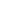             1.1. Входно-изходни устройства:
                        ►Слот за карта памет с включена SD карта;
                        ►USB порт;
                        ►Видео изход тип VGA;
                        ►Конектори тип Lemo 1 за свързване на конвенционален осезател;
                        ►Конектор за захранване.
            1.2. Li-ion акумулаторна батерия(минимум 15 часа работа на батерия с едно зареждане), мрежово зарядно устройство за мрежа от 220 VAC до 240 VAC с честота 50 Hz.
            1.3. Дисплей.  
                        ►Тип- TFT /LCD;
                        ►Минимална резолюция 640х480 пиксела;
                        ►Минимално опресняване на дисплея 60 Hz.
            1.4. Да поддържа TCG/DAC и библиотека с вградени DGS/AVG настройки за различни осезатели.
            1.5. Обхват на дълбокомера от 4 mm до 13000 mm със стъпка 1 mm.
            1.6. Регулиране на напрежението на генериращия импулс в конвенционален режим 100 V, 200 V, 300 V или 400 V.
            1.7. Покриване на честотен обхват за осезатели от 0,2 MHz до 26 MHz (-3 dB).
            1.8. Регулиране на скоростта на ултразвука в диапазон 650÷15000 m/s със стъпка 1m/s.
            1.9. Демпфиране на сигнала 50, 100, 200, 400 Ω.
            1.10. Обхват на усилването от 0 dB до 110 dB със стъпка 0,1 dB.
            1.11. Задаване ъгъла на осезателя от 0º до 90º със стъпка 0,1º.
            1.12. Работна температура от -10 0C до +50 0C.
            1.13. Модулиране на приетия импулс: цяла вълна, отрицателна или положителна полувълна, RF сигнал.
            1.14. Регулиране закъснението в призмата на осезателя (автоматично измерване на закъснението).
            1.15. Измервателни бленди: амплитуда на сигнала. разстояние по пътя, разстояние по дълбочина, разстояние между два сигнала, дебелина.
            1.16. Дефектоскопа да има възможност за запаметяване на настройки за минимум 200 или повече различни осезателя с възможност за обновяване.
            1.17. Безопасна експлоатация в експлозивна атмосфера съгласно стандарт MIL-STD-810F или еквивалентен/и.             1.18. Панела за управление на дефектоскопа да е проектиран да отговаря на стандарт за защита от проникване IP66 съгласно IEC 60529-2004 или еквивалент/и.             1.19. Дефектоскопа да издържа на удар и вибрации съгласно стандарта MIL-STD-810F или еквивалент/и.
            1.20. Производителя на ултразвуковия дефектоскоп да прилага сертифицирана система по качество в съответствие с БДС EN ISO 9001:2015 “Системи за управление на качеството. Изисквания” или еквивалент/и, за което да представи валиден сертификат. 1.21. Максимално тегло на ултразвуковия дефектоскоп с монтирана батерия да не превишава 1,7 килограма.1.22. Корпусът на ултразвуковия дефектоскоп да бъде изработен от противоударен материал, лицев панел лесен за почистване и удобна дръжка за носене.